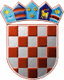 REPUBLIKA HRVATSKAOPĆINSKO IZBORNO POVJERENSTVOOPĆINE RAŽANACKLASA:URBROJ:Ražanac,        Na osnovi članka 86. Zakona o lokalnim izborima ("Narodne novine", broj 144/12 i 121/16, u daljnjem tekstu: Zakon), nakon provedenih lokalnih izbora 21. svibnja 2017., Općinsko izborno povjerenstvo Općine Ražanac utvrdilo je i objavljujeREZULTATE IZBORA ZAČLANOVE OPĆINSKOG VIJEĆAOPĆINE RAŽANACNositelj liste: NIKOLA MILETIĆNositeljica liste: IVANA SINOVČIĆ ŽAGAR, mag. oec.Nositelj liste: NIKOLA MILETIĆNositeljica liste: IVANA SINOVČIĆ ŽAGAR, mag. oec.dobila je 7  mjesta te su s te liste izabrani:dobila je 6  mjesta te su s te liste izabrani:PREDSJEDNIKOPĆINSKOG IZBORNOG POVJERENSTVAOPĆINE RAŽANACDAVOR BOSOTINA______________________________I.Od ukupno 2.880 birača upisanih u popis birača, glasovalo je 1.892 birača, odnosno 65,69%, od čega je prema glasačkim listićima glasovalo 1.892 birača, odnosno 65,69%. Važećih listića bilo je 1.822, odnosno 96,30%. Nevažećih je bilo 70 listića, odnosno 3,70%.Od ukupno 2.880 birača upisanih u popis birača, glasovalo je 1.892 birača, odnosno 65,69%, od čega je prema glasačkim listićima glasovalo 1.892 birača, odnosno 65,69%. Važećih listića bilo je 1.822, odnosno 96,30%. Nevažećih je bilo 70 listića, odnosno 3,70%.II.Pojedine kandidacijske liste dobile su sljedeći broj glasova:1.2.III.Na osnovi članka 84. stavka 1. Zakona, kandidacijske liste koje sudjeluju u diobi mjesta u općinskom vijeću su:Na osnovi članka 84. stavka 1. Zakona, kandidacijske liste koje sudjeluju u diobi mjesta u općinskom vijeću su:1.HRVATSKA STRANKA PRAVA DR. ANTE STARČEVIĆ - HSP AS2.HRVATSKA DEMOKRATSKA ZAJEDNICA - HDZIV.Na osnovi članka 84. stavka 2. i članka 85. Zakona, utvrđuje se da su pojedine kandidacijske liste dobile sljedeći broj mjesta u općinskom vijeću:Na osnovi članka 84. stavka 2. i članka 85. Zakona, utvrđuje se da su pojedine kandidacijske liste dobile sljedeći broj mjesta u općinskom vijeću:1.HRVATSKA STRANKA PRAVA DR. ANTE STARČEVIĆ - HSP AS1.NIKOLA MILETIĆ2.MARIO DUNDOVIĆ3.MATE LILIĆ4.ŠIME BARAĆ5.JURE MATAK6.EDMOND MILETIĆ7.NIKOLA DUNDOVIĆ2.HRVATSKA DEMOKRATSKA ZAJEDNICA - HDZ1.IVANA SINOVČIĆ ŽAGAR, mag. oec.2.NIKOLA MILETIĆ3.PREDRAG DUŠEVIĆ4.ANTE BARAĆ, dipl. theol.5.MATE DUŠEVIĆ6.MARKO KATIĆ, mag. oec.